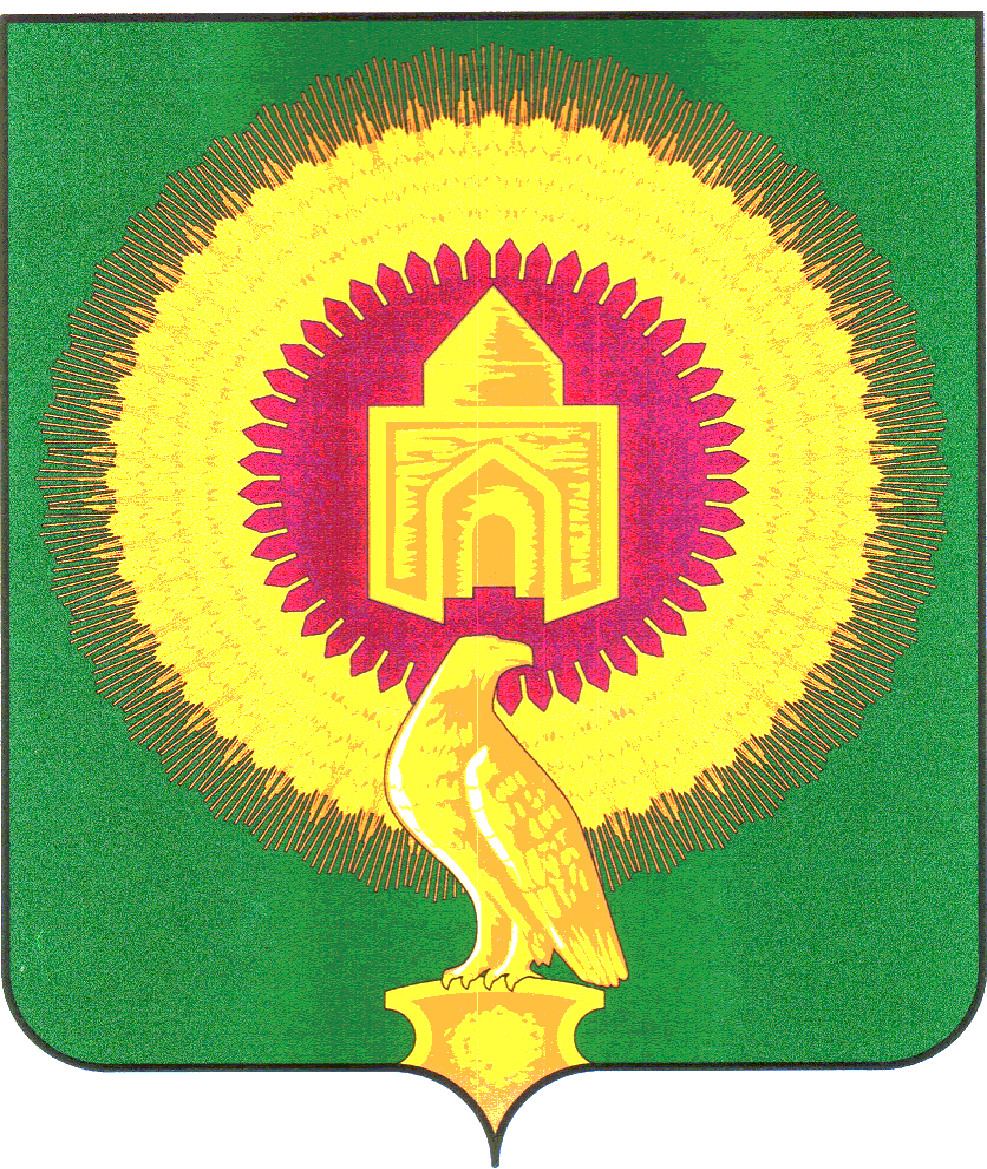 АДМИНИСТРАЦИЯ ВАРНЕНСКОГО МУНИЦИПАЛЬНОГО РАЙОНАЧЕЛЯБИНСКОЙ ОБЛАСТИКомиссия по соблюдению требований  к служебному поведению муниципальных служащих Варненского муниципального района Челябинской области и урегулированию конфликта интересов ПРОТОКОЛ № 2с. Варна	                29 июля 2020 г.Состав комиссии:Председательствовал:1. Парфёнов Е.А. – первый заместитель главы Варненского муниципального района Челябинской областиЧлены комиссии:2. Маклаков А.В. – управляющий делами администрации Варненского муниципального района Челябинской области, заместитель председателя комиссии;3. Прохорова Е.С. – начальник Управления социальной защиты населения Варненского муниципального района Челябинской области. 4.  Дубкова Л.С. – начальник юридического отдела администрации Варненского муниципального района Челябинской области;5. Ловчикова Т.М – директор МУДО «Варненская ДШИ», руководитель Общественной приемной Губернатора Челябинской области в Варненском  районе6. Чернакова Г.Г. – председатель Совета ветеранов Варненского районаСекретарь комиссии:7. Демьяновская О.Ю. – начальник отдела муниципальной службы и кадров администрации Варненского муниципального района Челябинской областиПриглашенные (без права участия в голосовании): 	К. – директор МКУ «Центр помощи детям, оставшимся без попечения родителей» Варненского муниципального района Челябинской области. 	Число членов комиссии, принимающих участие в заседании Комиссии, составляет 7 человек. Число членов комиссии, не замещающих должности муниципальной службы в органе местного самоуправления муниципального образования, составляет 2 человека (не менее 1/4 от общего числа членов Комиссии), из них присутствует на заседании комиссии 2 человека. Кворум для проведения заседания Комиссии (2/3 от общего числа членов Комиссии) имеется.ПОВЕСТКА ДНЯ: 1. Рассмотрение уведомления о возникновении личной заинтересованности при исполнении должностных обязанностей, которая приводит или может привести к конфликту интересов от директора МКУ «Центр помощи детям, оставшимся без попечения родителей» Варненского муниципального района Челябинской области.  СЛУШАЛИ:	1. Демьяновскую О.Ю. - секретаря комиссии, которая ознакомила членов комиссии  с  поступившим уведомлением о возникновении личной заинтересованности при исполнении должностных обязанностей, которая приводит или может привести к конфликту интересов от директора МКУ «Центр помощи детям, оставшимся без попечения родителей» Варненского муниципального района Челябинской области. 	В целях более полного изучения рассматриваемого уведомления представлены дополнительно следующие документы: - выписка из текущего штатного расписания;- выписка из тарификации;- копия приказа о приеме на работу К. в качестве директора;- копия приказа о приеме на работу К.; 	- копия должностной инструкции К.;Директор назначен на должность 7 июля 2020 г.К. – супруг директора, принят на работу слесарем-электриком по ремонту электрооборудования 25 августа 2015 года, до назначения К. директором. Электриков в учреждении кроме К. нет.   Согласно представленным документам, К. находится в непосредственном подчинении у директора и в составе его заработной платы предусмотрена стимулирующая выплата за качество выполняемых работ в размере 70%. 2. Пояснения К., которая сообщила о том, что в учреждении создана комиссия по распределению стимулирующих выплат, на заседаниях которой коллегиально принимаются решения по распределению стимулирующих выплат. Председателем комиссии является директор.  3. Прохорову Е.С., которая внесла предложение, о том, что в случае принятия каких-либо решений касающихся супруга, принимать их коллегиально, а не единолично. 4. Демьяновскую О.Ю., которая рекомендовала в качестве председателя комиссии по распределению стимулирующих выплат рассматривать кандидатуру заместителя директора, в целях предотвращения возможности возникновения конфликта интересов.5. По результатам обсуждения Парфенов Е.А. предложил признать что при исполнении должностных обязанностей лицом, представившим уведомление, личная заинтересованность может привести к конфликту интересов и рекомендовать К. принять меры по предотвращению конфликта интересов: - в случае принятия каких-либо решений касающихся супруга, принимать их коллегиально, а не единолично; - в качестве председателя комиссии по распределению стимулирующих выплат рассматривать кандидатуру заместителя директора, в целях предотвращения возможности возникновения конфликта интересов.Результаты голосования:  За – 7 человекПротив – 0 человек   По результатам голосования вынесено следующее решение.РЕШЕНИЕ: 1. Признать, что при исполнении должностных обязанностей лицом, представившим уведомление, личная заинтересованность может привести к конфликту интересов и рекомендовать К. принять меры по предотвращению конфликта интересов:- в случае принятия каких-либо решений касающихся супруга, принимать их коллегиально, а не единолично; - в качестве председателя комиссии по распределению стимулирующих выплат рассматривать кандидатуру заместителя директора, в целях предотвращения возможности возникновения конфликта интересов.Подписи:Председатель комиссии 	Парфенов Е.А.	_______________________               								подписьЧлены комиссии: 		Маклаков А.В. 	_______________________                          								подпись               			Прохорова Е.С.   	_______________________                          								подпись         				Дубкова Л.С.		_______________________                          								подписьЛовчикова Т.М. 	_______________________                          								подписьЧернакова Г.Г. 	_______________________                          								подписьПротокол вела секретарь комиссии  Демьяновская О.Ю. ___________________подпись